 SECTION 1MULTIPLE CHOICEThis section consists of 30 questions. Read each question carefully and then circle the most appropriate choice. Each question is worth 1 mark.Example: Slaves were brought fromAustraliaAmericaAfrica IndiaWhich one of the following is a healthy practice?Alcohol useOver eatingRegular exerciseSmoking cigarettes                                                                                                                           During his leisure time, Paul learnt about the history of Trinidad and Tobago. Which place did he most likely visit?Beach River ZooMuseumBernard saw this sign at Maracas Beach.This means that Bernard shouldTake off his shoes at the beach.Leave the beach as clean as he met it.Throw his garbage into the sea.Bathe in the nude.Which of the following can be considered as leisure?Painting the house. Washing the dishes. Listening to music.Selling goods.Questions 5 to 7 are based on the map below.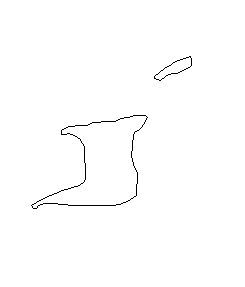 The wetland at  A is  most likely the:Caroni Swamp Oropouche LagoonNariva SwampNone of the aboveMr. Green is a tourist visiting from England. He has heard about our National Bird, the Scarlet Ibis and would like to tour the area where this bird nestles. Where on the map would he most likely visit?ABCD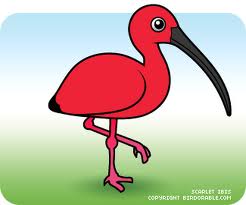 The body of water at X is most likely:The Columbus Channel The Gulf  of PariaThe Atlantic OceanThe Caribbean Sea8) 	A tourist wants to visit the highest mountain peak in Trinidad. Which would he most likely visit?Central RangeSouthern  RangeNorthern RangeSan Fernando9) Which of the following is a benefit of leisure?Enjoyment RelaxationGood HealthAll of the above10) Who of the following can be considered a tourist?Greg visits our country to investBrady comes to live in our countryLatifah visits for a vacation Derrick leaves our country to live abroad11) The chain of Caribbean Islands is an example of what land form?Archipelago PeninsulaIsthmusPlainQuestions 12 and 13 are based on the diagram of the water cycle.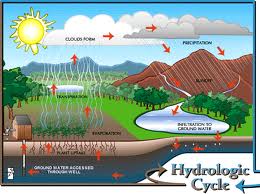 12) The process at Y is most likelyPrecipitationTranspirationCondensationEvaporation13) If the trees were cut down, which of the following could be the result?Less transpirationSoil erosionFloodingAll of the above14) In which year was our national Flag first flown?1962197619561498        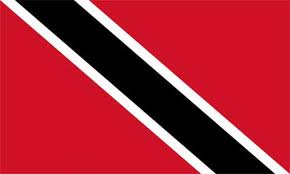 15) “Our watchwords” areDiscipline, Tolerance, Production.Here every creed and race finds an equal place.Together We Aspire, Together We Achieve.I will honour those in Authority.16) What would prevent tourists from visiting Trinidad and Tobago?The friendliness of the people.An increase in criminal activity.Celebration of Carnival festivities.Construction of more highways.17) In what year did Trinidad and Tobago become a Republic?1834183519761972Question 18 is based on the diagram below.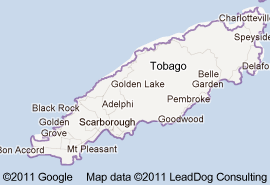 What landform is most likely to be found at 550m?MountainRiverSwampHill Question 19 is based on the picture below.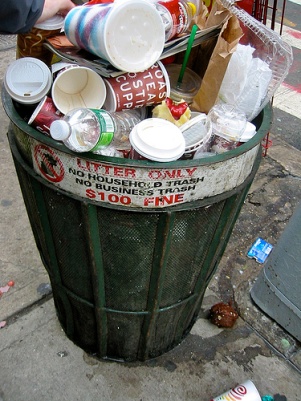 Question 20 is based on the diagram below.21) What is the name of the body of water located around X?Atlantic OceanCaribbean SeaColumbus ChannelGulf of Paria22) Which of the following is a NATURE site that tourists may want to visit?The Red HouseDwight Yorke StadiumMagnificent SevenCaroni Swamp23) 	What is the name of the Hindu Festival that celebrates the triumph of good over evil?Eid-ul- FitrDivaliPhagwaHosay24) The Devil’s Woodyard in Trinidad is the site ofMud VolcanoesThe Mystery TombstoneA dense forestA haunted houseWhich of these is the longest river in Trinidad? The Navet RiverThe  South Oropouche RiverThe Caroni RiverThe Ortoire RiverIn which mountain range would you find the Trinity Hills?Northern Range Central RangeSouthern RangeNone of the aboveThe first President of Trinidad and Tobago was:Sir Solomon HochoySir Ellis ClarkeDr Eric WilliamsMr. Albert GomesOur national flower was named after our last Spanish Govenor who was:Don Jose Maria ChaconChristopher ColumbusSir Solomon HochoyDr. Eric WilliamsQuestion 29 is based on the statements below. I will strive In everything I do  To work together with my fellowmen Of every creed and raceThese lines from the National pledge tell us that we must strive to work together withDifferent groups of peopleOne group of peopleMy friends onlyWith men onlyWhich of these birds is not found on the Coat of Arms?CocricoScarlet Ibis Humming bird Dove 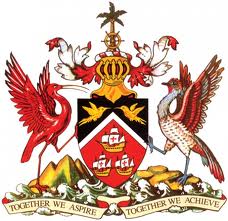                                                              SECTION 2                                                STRUCTURED QUESTIONSThere are six questions in this section. Read the questions and study the diagrams or graphs carefully. Write your answers on the lines provided. Each question is worth 5 marks. Question (1)                                               THE WATER CYCLE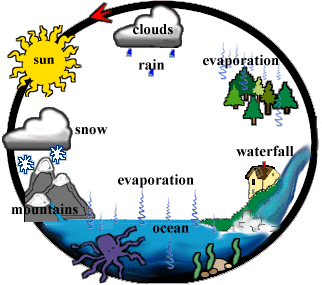 The Water Cycle  Name the process at A__________________________________ 1 markb) Suggest what will happen to surface water if there is an increase in rainfall________________________________________________________________________________________________________________________________________________________________________________________________________ 2 marks          c) Suggest what can happen when rain falls on hillsides where there are no trees._________________________________________________________________________________________________________________________________________________________________________________________________________________________________________________________________________________ 2 marks                                                 TOURISM                                                                   Question (2) Answer the following questions based on the map below.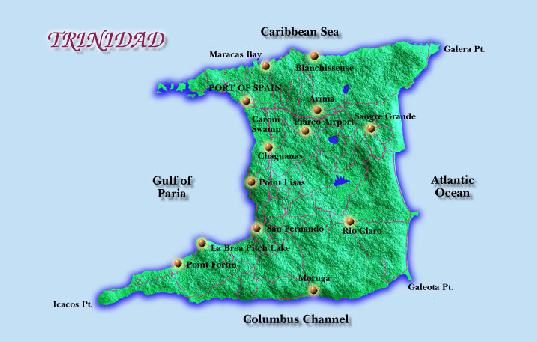  The nature reserve at A is most likely the_______________________________________________________________ 1 markThe historical site at  B is most likely the(  ) Temple in the Sea                             (  ) Fort George(  )  Light house                                      (  ) National Museum                                                                                                                           1 markGive two benefits to be derived from tourism.1_________________________________________________________________________2_________________________________________________________________________                                                                                                                                      2 marksGive one negative impact of tourism._________________________________________________________________________                                                        OUR NATION Question (3) As a result of our becoming an independent country, Trinidad experienced several changes. Name two of these changes._________________________________________________________________________________________________________________________________________________________________________________________________________________________________________________________________________________________                                                                                                           (  2 marks)Explain in your own words what the Constitution is.________________________________________________________________________________________________________________________________________________________________________________________________________________________                                                                                                           ( 1 mark )Name two places where our Coat of Arms can be displayed.             1________________________________________________________________2________________________________________________________________                      HOW AND WHERE I SPEND MY TIME Question (4) Study carefully the following table which shows how two students Chad and Roger spend their Saturdays during the same hours. Based on the information given, answer the following questions.Which student spends more time at leisure and recreational activities?_______________________________________________________________ 1 markName an activity that both students engage in at the same time.______________________________________________________________1 markName an activity that can be classsified as work.____________________________________________________________1 markWhy do you think Roger prefers to study early in the morning?_____________________________________________________________2 marks                      Question (5) NEED FOR GOOD HEALTH Question 6) Some  adults are sometimes not the best role model for us since they practise some unhealthy habits.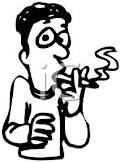 Observe the picture and state two negative effects of this habit.i)______________________________________________________________________________________________________________________________________________ii)______________________________________________________________________________________________________________________________________________                                                                                                                      ( 2marks)      b) Your friend’s  dad has a serious drinking problem. Say how this problem could affect         i)   him      _________________________________________________________________________           ii)  his family__________________________________________________________________________       iii)  others__________________________________________________________________________                                                                                                                        (3marks)6) a. Your Standard Four class has been asked  by your teacher to make a list of  “Do’s and  ‘Don’ts’ for your behaviour in the classroom.Write these activities in the correct column for a classroom chart.                                                                                                                5 marksCHADROGERTime                         ActivityAM   6:00-8:00       Watch TVAM  9:00- 10:00     Listen to MusicAM  11:00-12:00    Reads a BookPM   2:00-300         SwimmingPM   4:00-8:00        Cinema Time                          ActivityAM   6:00-8:00           Study AM   9:00- 10:00         ChoresAM   11:00-12:00        CricketPM    2:00- 3:00         SwimmingPM    4:00- 8:00   Farming & music lessonsActivities Throw waste paper and wrappers on the floorObey the  school rulesBe courteous to others	Deface the wallRun on the desksPay attentionDo’sDon’ts